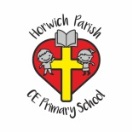 RE Autumn Term 2 Year ThreeChristmas God with us    RE Autumn Term 2 Year ThreeChristmas God with us    Key vocabularyExplanation/ definitionKey KnowledgeEmmanuelThis means ‘God is with us’ in HebrewGod is present with us all the time but we cannot see him.  At Christmas we celebrate that he came to earth as a baby and lived among us (the people at that time) and was present in human form, the incarnation of God as a man.During World War II, a church in Strasbourg was bombed and much of it was destroyed. Not much remained except a heap of rubble and broken glass, or at least so the people thought until they began clearing away the rubble. There in the middle of all the mess they found their statue of Christ still standing erect. In spite of all the bombing it was unharmed - except that both hands that were raised in blessing were missing.Incarnation A person who embodies a God or deity in the flesh.God is present with us all the time but we cannot see him.  At Christmas we celebrate that he came to earth as a baby and lived among us (the people at that time) and was present in human form, the incarnation of God as a man.During World War II, a church in Strasbourg was bombed and much of it was destroyed. Not much remained except a heap of rubble and broken glass, or at least so the people thought until they began clearing away the rubble. There in the middle of all the mess they found their statue of Christ still standing erect. In spite of all the bombing it was unharmed - except that both hands that were raised in blessing were missing.JesusThe Son of God whose birthday is 25th December. Christmas is a celebration of his birth.God is present with us all the time but we cannot see him.  At Christmas we celebrate that he came to earth as a baby and lived among us (the people at that time) and was present in human form, the incarnation of God as a man.During World War II, a church in Strasbourg was bombed and much of it was destroyed. Not much remained except a heap of rubble and broken glass, or at least so the people thought until they began clearing away the rubble. There in the middle of all the mess they found their statue of Christ still standing erect. In spite of all the bombing it was unharmed - except that both hands that were raised in blessing were missing.NativityThe occasion of a person’s birth. We celebrate Jesus’ birth by reenacting a ‘nativity’ scene at Christmas.God is present with us all the time but we cannot see him.  At Christmas we celebrate that he came to earth as a baby and lived among us (the people at that time) and was present in human form, the incarnation of God as a man.During World War II, a church in Strasbourg was bombed and much of it was destroyed. Not much remained except a heap of rubble and broken glass, or at least so the people thought until they began clearing away the rubble. There in the middle of all the mess they found their statue of Christ still standing erect. In spite of all the bombing it was unharmed - except that both hands that were raised in blessing were missing.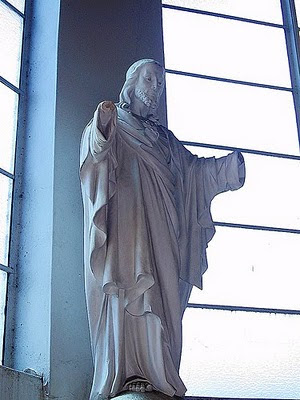 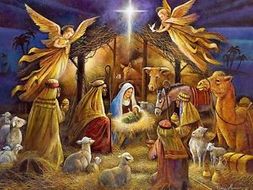 God is present with us all the time but we cannot see him.  At Christmas we celebrate that he came to earth as a baby and lived among us (the people at that time) and was present in human form, the incarnation of God as a man.During World War II, a church in Strasbourg was bombed and much of it was destroyed. Not much remained except a heap of rubble and broken glass, or at least so the people thought until they began clearing away the rubble. There in the middle of all the mess they found their statue of Christ still standing erect. In spite of all the bombing it was unharmed - except that both hands that were raised in blessing were missing.Key skillsKey skillsKey skills